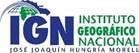 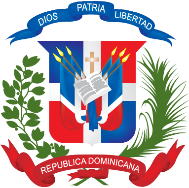 DIVISION DE COMPRAS Y CONTRATACIONESnombre del oferente:        ………………nombre y apellido…………………………………… en calidad de ………………………………………………, debidamente autorizado para actuar en nombre y representación de (poner aquí nombre del Oferente y sello de la compañía)Firma ___________________________________ ……/……/………… fecha                                                                                 ÍtemDescripción del BienUnidad demedidaCantidadPrecio UnitarioImpuestosPrecio Unitario Final1DescripciónUDVALOR TOTAL DE LA OFERTA: ……………………………………………… RD$Valor total de la oferta en letras: …………………………………………………………………………………………………………………………………VALOR TOTAL DE LA OFERTA: ……………………………………………… RD$Valor total de la oferta en letras: …………………………………………………………………………………………………………………………………VALOR TOTAL DE LA OFERTA: ……………………………………………… RD$Valor total de la oferta en letras: …………………………………………………………………………………………………………………………………VALOR TOTAL DE LA OFERTA: ……………………………………………… RD$Valor total de la oferta en letras: …………………………………………………………………………………………………………………………………VALOR TOTAL DE LA OFERTA: ……………………………………………… RD$Valor total de la oferta en letras: …………………………………………………………………………………………………………………………………VALOR TOTAL DE LA OFERTA: ……………………………………………… RD$Valor total de la oferta en letras: …………………………………………………………………………………………………………………………………VALOR TOTAL DE LA OFERTA: ……………………………………………… RD$Valor total de la oferta en letras: …………………………………………………………………………………………………………………………………